Autonomic Nervous System                                                                         Dr. Gary Mumaugh – Campbellsville UniversityPeripheral Nervous SystemThe peripheral nervous system is divided into two systems:SENSORY SYSTEMMOTOR SYSTEM  - The motor system is further divided into: Somatic Nervous System Under voluntary controlExample: contraction of the biceps brachii Visceral Nervous System – aka Autonomic Nervous System Under involuntary controlExample: contraction of visceral organsDivided into three branches: Sympathetic Nervous SystemParasympathetic Nervous SystemEnteric Nervous System 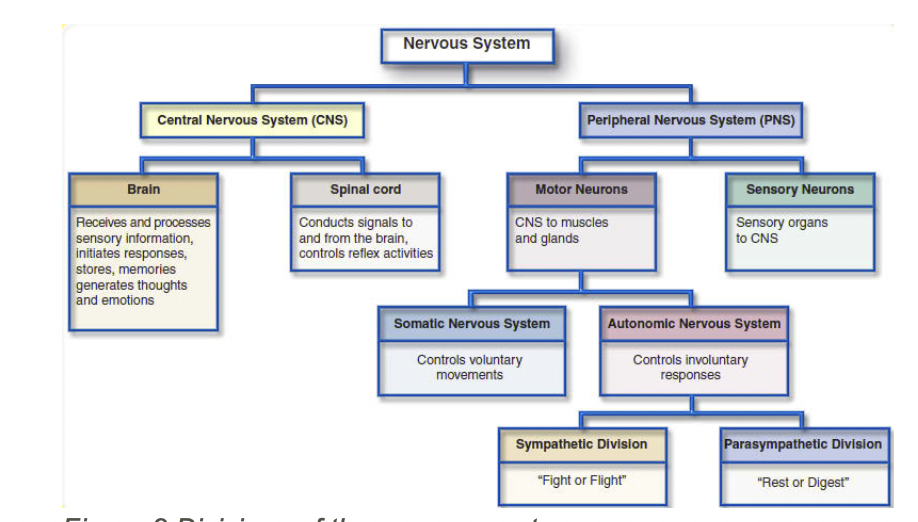 Somatic Nervous System Fibers/NeuronsIt only takes one motor neuron (a.k.a. somatic motor fibers, alpha motor neurons) to reach its target/effector organ Origin: anterior horn of the spinal cordTarget: skeletal musclesAt the synaptic level, the neuron releases acetylcholine, which binds to the nicotinic receptors on muscles to stimulate contraction Visceral Nervous System (ANS) Fibers/NeuronsIt takes two motor neurons to reach its target/effector organPre-ganglionic neuron 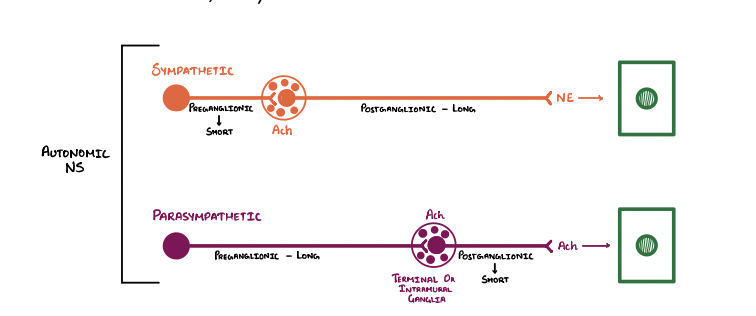 Origin: brainstem/spinal cordTarget: synapses with a ganglion Post-ganglionic neuron Origin: ganglionTarget: effector organ (e.g., skeletal muscle, viscera, etc.Remember Key Neuron TermsSynapseSite of transmission of electrical/chemical;  signals between two neuronsGanglionA group of neuron cell bodies in the PNSPre-ganglionic nerve fibersFibers which originate from the brain/spinal cord and synapses with a ganglionPost-ganglionic nerve fibersFibers which originate from the ganglion and travels to the target/effector organSplanchnic nerve fibersAny of several nerves of the sympathetic part of the ANS that innervates viscera and blood vesselsAutonomic Nervous SystemSympathetic Nervous System “Fight, Flight, or Fright stage”Activated in stressful situationsLocation: Spinal Cord, T1 – L2 (thoracolumbar) Action potentials/signals from the sympathetic nervous system pass through this thoracolumbar outflowParasympathetic Nervous System “Rest and Digest stage”Location: Brainstem (CN III, VII, IX, X) and Spinal Cord, S2-S4 (craniosacral)These cranial nerves have parasympathetic activity Action potentials/signals from the parasympathetic nervous system pass through this craniosacral outflow Remember Main DivisionsSympathetic Nervous System Thoracolumbar outflowSpinal cord, T1 – L2 Parasympathetic Nervous System Craniosacral outflowBrainstem and spinal cord, S2-S4 Ganglionic Neurons/FibersSympathetic Nervous System Pathway: Short pre-ganglionic neuronsCholinergic fibersReleases Ach at the synaptic junction to stimulate post-ganglionic neuronSympathetic gangliaAre located far from the target organs.Long post-ganglionic neuronsAdrenergic fibers - release norepinephrine at the synaptic junction Ganglionic Neurons/FibersParasympathetic Nervous System Pathway: Long pre-ganglionic neurons Cholinergic fibersTravel until they reach the target organ Terminal / Intramural ganglia The only type of parasympathetic ganglia Located at or inside the target organ Short post-ganglionic neurons Key Points to RememberSympathetic Nervous System Short pre-ganglionic neurons: cholinergic Long post-ganglionic neurons: adrenergic Parasympathetic Nervous System Long pre-ganglionic neurons: cholinergic Short post-ganglionic neurons: cholinergic 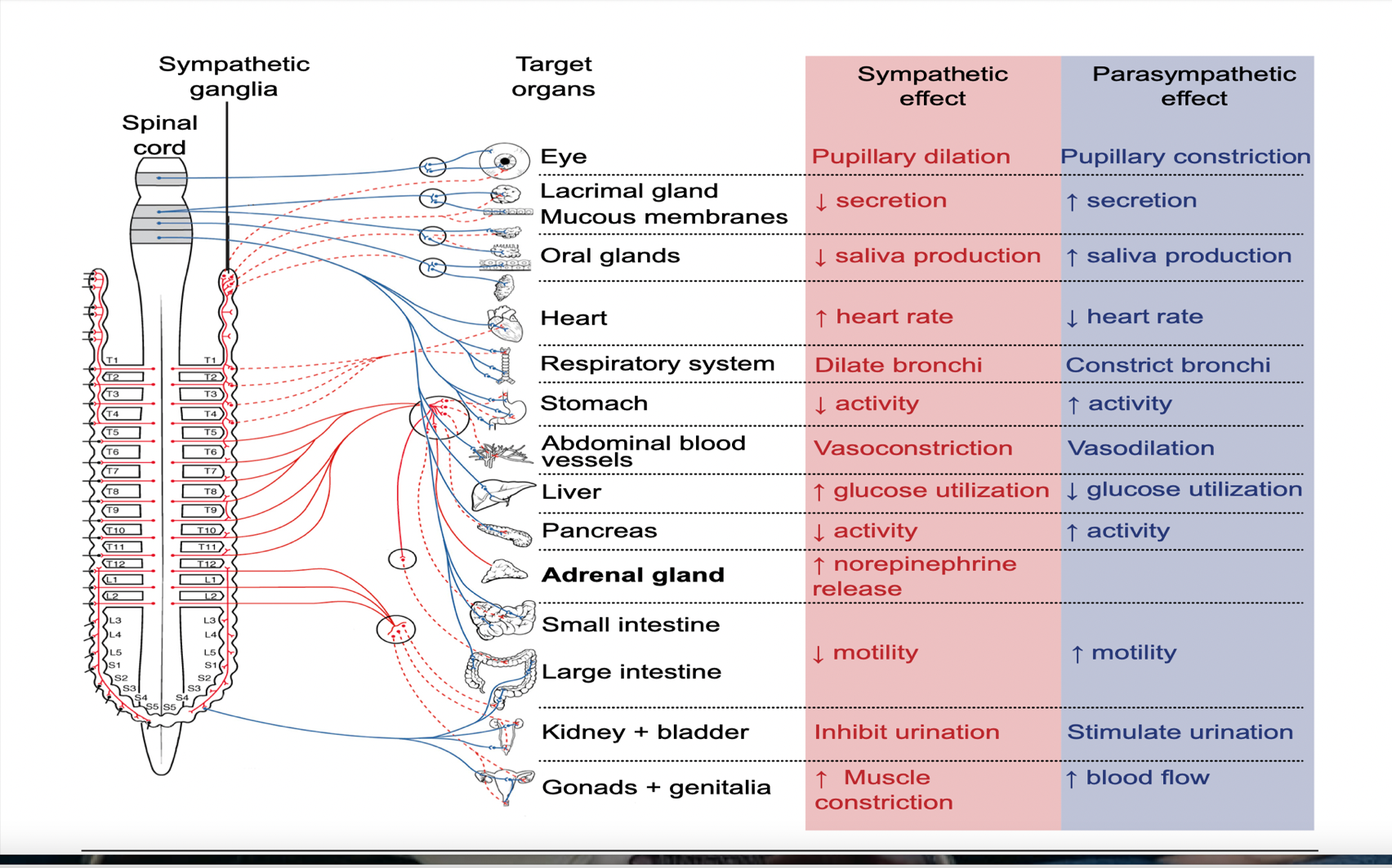 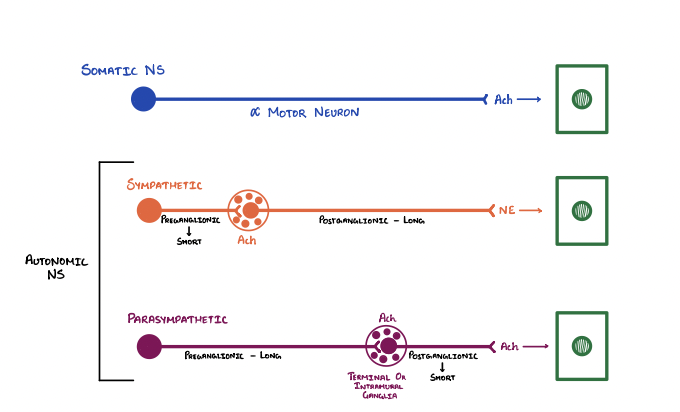 Differences Between the Somatic and Autonomic Nervous SystemsSomatic is voluntary and part of the peripheral nervous systemANS is involuntary and is divided into sympathetic and parasympatheticDivisions of the Autonomic Nervous SystemSympathetic division speeds things upFight or flight mechanismParasympathetic slows things downRest and reposeThe enteric nervous systemControls the gastrointestinal system  Cholinergic and Adrenergic NeuronsCholinergic neuronsWhat fires in the parasympathetic nervous systemAch (acetylcholine) as the neurotransmitterAdrenergicWhat fires in the sympathetic nervous systemAdrenaline as the neurotransmitterTwo Types of Cholinergic ReceptorsNicotinic receptorsPart of the cholinergic receptorsRespond faster than muscarinic receptorsMuscarinic receptors Part of the cholinergic receptorsRespond slower than nicotinic receptorsTwo Types of Adrenergic ReceptorsAlso called sympathetic or adrenergic receptors  Alpha receptorsAlpha 1 - StimulatoryFound in all smooth muscle, glands and tissues of the sympathetic nervous systemStimulates peripheral blood vessels to constrict, muscles to contract and glands to constrict and releaseAlpha 2 – InhibitoryFound in all presynaptic terminalsTwo Types of Adrenergic Receptors - continuedBeta receptorsBeta 1 – StimulatoryFound in heart and kidneyStimulate heart to increase cardiac output and stimulates kidneys to raise blood pressure via the renin complexBeta 2 – InhibitoryFound in all smooth muscle, glands and tissues of the sympathetic nervous systemStimulates peripheral blood vessels to dilate, muscles to relax and glands to relax and not releaseEffects of the Sympathetic Nervous System on the BodySympathetic Effects “Stress” on the Visceral OrgansGenerally increases the activity of most visceral organs to meet the increased energy demands associated with stressStimulates catabolic biochemical processes to increase the availability of O2 and glucose to active tissues, and to increase the generation of ATP (cell respiration)“ E  SITUATIONS”ExerciseExcitementEmergencyEmbarrassmentEffects of the Parasympathetic Nervous System on the BodyParasympathetic Effects “Rest and Digest” on the Visceral OrgansGenerally inhibits the activity of of most visceral organs to conserve energyStimulates anabolic biochemical processes for growth and repair of body tissuesVisualize: The body’s internal state after leisurely enjoying a large dinner and then relaxing with a movie.“S L U D D”SalivationLacrimationUrinationDigestionDefecationParasympathetic                                Sympathetic                 “Rest & Digest”				       “Stress”			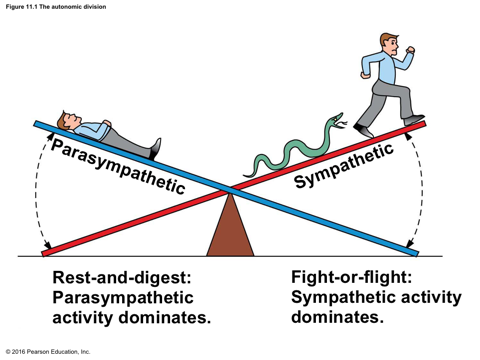 AChEpinephrine & Norepinephrine(Muscarinic Cholinergic)(Adrenergic, Catecholamines)Purpose Decreased Energy DemandsPurpose Increased Energy DemandsLiver glycogenesis >> hypoglycemiaLiver glycogenolysis >> hyperglycemiaLipogenesis in fat cellsLipolysis in fat cellsDecreased rate & depth of breathingIncreased rate & depth of breathing(Diaphragm is a skeletal muscle)BronchoconstrictionBronchodilationIncreased bronchial secretionsDecreased bronchial secretionsDecreased rate & force of cardiac contraction    Bradycardia      Decreased contractilityIncreased rate & force of cardiac contraction   Tachycardia      Increased contractilityVasoconstriction to heart and skeletal muscle    Causing decreased blood flowVasodilation to heart and skeletal muscle    Causing increased blood flowGeneralized vasodilation to the other blood vessels of the body causing increased blood flow to the GI tract and kidneysGeneralized vasoconstriction to the other blood vessels of the body causing decreased blood flow to the GI tract and kidneysDecreased blood pressureIncreased blood pressurePupillary constrictionPupillary dilation(Mydriasis)Increased salivationDecreased salivationEmptying of urinary bladderInhibits emptying of urinary bladder (retention)Decreased CNS alertnessIncreased CNS alertnessSexual arousal (penile erection)Orgasm (ejaculation)Increased sweating causing heat loss (From Increased Cell Respiration)